Оцењивање ученика врши се у складу са Правилником о оцењивању ученика у основном образовању и васпитању („Сл. гласник РС“, бр. 34/2019, 59/2020. и 81/2021.)Оцењивање је дефинисано као саставни део процеса наставе и учења, којим се обезбеђује стално праћење остваривања прописаних исхода и стандарда постигнућа ученика.Ученици се у току школске године оцењују на следеће начине:Писменим проверама (тестови, контролне вежбе )Усменом проверомАнгажовањем и односом према раду на настави (активност на часу, израда домаћих задатака, ангажовање у пројектима, сарадња у групи, припремљеност за час, уредност, учествовање на такмичењима, долазак на допунску и додатну наставу...)Скала бројчаног оцењивања ученика на писменим проверама:од 86%-до 100% одличан (5)од 71%-до 85% врло добар (4)Од 56%- 70% добар (3)од 41%-55% довољан (2)испод 40% недовољан (1)Скала може да варира у циљу мотивисаности ученика и у завсиности од његовог постигнућа, али не више од 10%.Уколико ученик стиче образовање и васпитање по ИОП-у 1 или ИОП-у 2, оцењује се на основу ангажовања и степена остварености исхода уз прилагођавање начина и поступка оцењивања (према Правилнику о оцењивању ученика у основном образовању и васпитању („Службени гласник РС“ број 34/2019, 59/2020 и 81/2020)).Критеријуми оцењивања по предметима: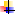 Осим претходно наведеног потребно и неопходно је константно радити на:степену напредовања ученика;текућем праћењу рада и понашања ученика на часу и ван часа;праћењу рада ученика у допунском или додатном раду и слободним активностима;праћењу уредности ученикових радова;прикупљању података о интересовањима ученика, условима у којима ученик живи и ради и друго.С Р П С К И Ј Е З И КС Р П С К И Ј Е З И КС Р П С К И Ј Е З И КОбластОценаКритеријумиКњижевностАнализа књижевног делаУсвајањекњижевних појмоваКњижевне врстеЈезикПравописГраматикаОртоепијаЈезичка култураСлушањеГоворењеПисањеЧитањеОдличан (5)-У потпуности је савладао садржаје из правописа и граматике.-Самостално примењује правописна и граматичка правила.Активно учествује на часу током часова анализе текста, самостално изводи закључке.-Течно и изражајно чита са разумевањем (линеарне и нелинеране текстове) и негује читалачке навике.Показује иницијативу током наставе, понаша се другарски.-Показује иницијативу и креативност у решавању захтева.-Може успешно да ради у различитим групама и врстама задатака.-Поштује и примењује правила лепог говорења и писања.-Редовно и уредно води запис на часу.-Учтиво учествује у слободном и вођеном разговору.-Редовно израђује домаће задатке.-Истражује и користи различите изворе информација.-Активно учествује у раду давањем конструктивних идеја.КњижевностАнализа књижевног делаУсвајањекњижевних појмоваКњижевне врстеЈезикПравописГраматикаОртоепијаЈезичка култураСлушањеГоворењеПисањеЧитањеВрло добар (4)-Савладао је садржаје из правописа и граматике.-Примењује правописна и граматичка правила.-Учествује на часу током часова анализе текста и изводи закључке.-Течно чита са разумевањем и негује читалачке навике.-Поштује и примењује правила лепог говорења и писања.-Показује иницијативу и креативност у решавању захтева.-Учтиво учествује у слободном и вођеном разговору.-Редовно и уредно води запис на часу.-Редовно ради домаће задатке.-Користи различите изворе информација.КњижевностАнализа књижевног делаУсвајањекњижевних појмоваКњижевне врстеЈезикПравописГраматикаОртоепијаЈезичка култураСлушањеГоворењеПисањеЧитањеДобар (3)Уочава садржаје из правописа и граматике.-У знатној мери примењује и уочава правописна и граматичка правила.При анализи текста одговара на конкретна питања.-Одговара усмено и писмено на задати захтев.-Чита линеарни текст.-Познаје правила лепог говорења и писања.-Води запис на часу.-Ради домаће задатке.КњижевностАнализа књижевног делаУсвајањекњижевних појмоваКњижевне врстеЈезикПравописГраматикаОртоепијаЈезичка култураСлушањеГоворењеПисањеЧитањеДовољан (2)-Препознаје научене садржаје из правописа и граматике.-Уочава правописна и граматичка правила.-При анализи текста одговара уз подстицај наставника на постављена питања.-Чита текст.-Препознаје правила лепог говорења и писања.-Води запис на часу.- Повремено ради домаће задатке уз већу асистенцију.КњижевностАнализа књижевног делаУсвајањекњижевних појмоваКњижевне врстеЈезикПравописГраматикаОртоепијаЈезичка култураСлушањеГоворењеПисањеЧитањеНедовољан (1)-Не показује минимум знања у складу са критеријумима за оцену довољан (2).-Не показује жељу за напредовањем.М А Т Е М А Т И К АМ А Т Е М А Т И К АМ А Т Е М А Т И К АОбластОценаКритеријумиБројевиБлок бројева до 1000Рачунскеоперације: сабирање, одузимање, множење и дељењеРазломциГеометријаЛиније,геометријске фигуре и телаОбим иповршинаМерење и мереМасаВремеДужинаОдличан (5)- Ученик се оцењује оценом одличан (5) уколико покаже напредниниво знања из математике, односно у потпуности савлада сложене задатке и самостално реши сваки од њих.-Редовно и уредно води запис на часу.-Редовно израђује домаће задатке.-Истражује и користи различите изворе информација.-Активно учествује у раду давањем конструктивних идеја.БројевиБлок бројева до 1000Рачунскеоперације: сабирање, одузимање, множење и дељењеРазломциГеометријаЛиније,геометријске фигуре и телаОбим иповршинаМерење и мереМасаВремеДужинаВрло добар (4)- Ученик се оцењује оценом врло добар (4) уколико покажеделимично знање напредног нивоа из математике, односно савлада задатке који су мало сложенији од задатака средњег нивоа, у којима се од ученика очекује да открију пут за решавање задатака комбинујући више правила или међукорака.-Редовно и уредно води запис на часу.-Редовно ради домаће задатке.-Користи различите изворе информација.-Показује иницијативу и креативност у решавању захтева.БројевиБлок бројева до 1000Рачунскеоперације: сабирање, одузимање, множење и дељењеРазломциГеометријаЛиније,геометријске фигуре и телаОбим иповршинаМерење и мереМасаВремеДужинаДобар (3)- Ученик се оцењује оценом добар (3) уколико покаже средњи нивознања из математике, односно савлада задатке у којима се од ученика захтева да покажу да су у стању да одаберу метод за решавање задатка, или правећи један или два међукорака примене основна правила и реше задатак.-Води запис на часу.-Ради домаће задатке.БројевиБлок бројева до 1000Рачунскеоперације: сабирање, одузимање, множење и дељењеРазломциГеометријаЛиније,геометријске фигуре и телаОбим иповршинаМерење и мереМасаВремеДужинаДовољан (2)Ученик се оцењује оценом довољан (2) уколико покаже основниниво знања из математике, односно савлада најједноставније задатке, у којима се од ученика захтева да покажу да су разумели појмове и непосредно примене основна правила.Води запис на часу.Повремено ради домаће задатке уз већу асистенцију.БројевиБлок бројева до 1000Рачунскеоперације: сабирање, одузимање, множење и дељењеРазломциГеометријаЛиније,геометријске фигуре и телаОбим иповршинаМерење и мереМасаВремеДужинаНедовољан (1)-Не показује минимум знања у складу са критеријумима за оцену довољан (2).-Не показује жељу за напредовањем.П Р И Р О Д А И Д Р У Ш Т В ОП Р И Р О Д А И Д Р У Ш Т В ОП Р И Р О Д А И Д Р У Ш Т В ООбластОценаКритеријумиМој крајПрирода, човек, друштво Оријентација у простору и времену Прошлост Кретање МатеријалиОдличан (5)Логички повезује узрочно – последичне везе у друштву и природиУ потпуности показује способност примене стечених знања у животним ситуацијамаИзводи закључке на основу података, огледа...Бави се додатним истраживачким радом-Тумачи графичке приказе и има способност да резултате рада прикаже истимРешава проблеме на нивоу стваралачког и критичког мишљењаКреативним идејама доприноси успешној реализацији пројекта и различитим облицима радаВоди редовно запис са часа и допуњује га илустрацијама, графичким приказима, фотографијама.Мој крајПрирода, човек, друштво Оријентација у простору и времену Прошлост Кретање МатеријалиВрло добар (4)У великој мери логички повезује чињенице у друштву и природиУ великој мери показује способност примене стечених знања у животним ситуацијамаЧита графичке приказе и тумачи ихРешава поједине захтеве и у знатној мери критички расуђујеПрипрема се за учешће у пројектима и различитим облицима радаВоди редовно запис са часа и допуњује га илустрацијама, графичким приказима, фотографијама...Мој крајПрирода, човек, друштво Оријентација у простору и времену Прошлост Кретање МатеријалиДобар (3)-У знатној мери логички повезује чињенице у друштву и природиУ довољној мери показује способност примене стечених знања у животним ситуацијамаЧита графичке приказеУ већој мери решава поједине захтевеУзима учешће у пројектима и различитим облицима радаВоди редовно и уредно запис у свесциМој крајПрирода, човек, друштво Оријентација у простору и времену Прошлост Кретање МатеријалиДовољан (2)-У мањој мери логички повезује чињенице у друштву и природиЗнања која је остварио су на репродуктивном нивоу уз минималну применуИменује и препознаје друштвене и природне појавеВоди запис у свесци, илуструје (представља цртежом)Показује мањи степен активности и ангажовања Води редовно и уредно запис у свесциМој крајПрирода, човек, друштво Оријентација у простору и времену Прошлост Кретање МатеријалиНедовољан (1)Не показује минимум знања у складу са критеријумима за оцену довољан (2).Не показује жељу за напредовањемФ И З И Ч К О И З Д Р А В С Т В Е Н О В А С П И Т А Њ ЕФ И З И Ч К О И З Д Р А В С Т В Е Н О В А С П И Т А Њ ЕФ И З И Ч К О И З Д Р А В С Т В Е Н О В А С П И Т А Њ ЕОбластОценаКритеријумиМоторичке вештине, спорт и спортске дисциплинеАтлетика Спортска гимнастика Основе тимских и елементарних игараПлес и ритмика ПолигониФизичка и здравствена култураКултура вежбања и играња Здравствено васпитањеОдличан (5)-Правилно и самостално изводи све активности-Вешто, сигурно и самостално користи справе и реквизите-Зна и поштује правиле игре-Усвојене здрваствено-хигијенске навике и примењује знања из области здравља-Примењује здравствено-хигијенске мере пре, у току и након вежбања-Одржава личну и колективну хигијенуМоторичке вештине, спорт и спортске дисциплинеАтлетика Спортска гимнастика Основе тимских и елементарних игараПлес и ритмика ПолигониФизичка и здравствена култураКултура вежбања и играња Здравствено васпитањеВрло добар (4)-Самостално изводи активности уз мање грешке-Користи справе уз мању несигурност-Правилно изводи вежбе обликовања-Зна и поштује правила игре-Правилно користи реквизите и справе-Усвојене здрваствено-хигијенске навике и примењује знања из области здравља-Примењује здравствено-хигијенске мере преМоторичке вештине, спорт и спортске дисциплинеАтлетика Спортска гимнастика Основе тимских и елементарних игараПлес и ритмика ПолигониФизичка и здравствена култураКултура вежбања и играња Здравствено васпитањеДобар (3)-Поштује правила игре-Ради уз помоћ наставника и труди се да правилно користи реквизите, изводи вежбе, користи справе-Показује заинтересованост за сопствени процес учења, уважава препоруке за напредовање и делимично их реализује-Усвојене здрваствено-хигијенске навике-Примењује здравствено-хигијенске мере пре, у току и након вежбања-Одржава личну и колективну хигијенуМоторичке вештине, спорт и спортске дисциплинеАтлетика Спортска гимнастика Основе тимских и елементарних игараПлес и ритмика ПолигониФизичка и здравствена култураКултура вежбања и играња Здравствено васпитањеДовољан (2)-Реодовно доноси опрему,-Показује минимум интересовања за физичко-здравствену културу,-Препознаје справе-Планира и организује краткорочне активности на основу задатих услова и ресурса-Примењује здравствено-хигијенске мере пре, у току и након вежбања-Одржава личну и колективну хигијенуМоторичке вештине, спорт и спортске дисциплинеАтлетика Спортска гимнастика Основе тимских и елементарних игараПлес и ритмика ПолигониФизичка и здравствена култураКултура вежбања и играња Здравствено васпитањеНедовољан (1)-Не показује минимум знања у складу са критеријумима за оцену довољан (2).-Не показује жељу за напредовањем.М У З И Ч К А К У Л Т У Р АМ У З И Ч К А К У Л Т У Р АМ У З И Ч К А К У Л Т У Р АОбластОценаКритеријумиОдличан (5)-Пева самостално, у пару или групи тражене песме поштујући елементе музике-Самостално, у пару или у групи свира на одређеним Орфовим ритмичким и мелодијским инструментима-Тачно примењује основе музичке писмености-Самостално износи своје мишљење о слушаном делу-Уочава и препознаје динамичке разлике о слушаним композицијама-Осмишљава пратњу /мелодију на задати текст-Самостално креира кореографију-Стално је активан на часу, самосталан у раду и има жељу да напредујеСлушање музикеИзвођење музике Певање свирањеМузичко стваралаштвоВрло добар (4)-Зна текстове тражених песама и самостално пева песме по слуху-Уме да свира на одређеним Орфовим ритмичким инструментима-Зна основе музичке писмености-Препознаје композицију коју је раније слушао-Самостално креира покрет-Активан је на часу и има жељу да напредује-Самостално ликовно изражава музички доживљај уз помоћ наставникаСлушање музикеИзвођење музике Певање свирањеМузичко стваралаштвоДобар (3)-Самостално пева песме по слуху и сопственом избору, уз мању помоћ наставника-Препознаје музичке инструменте у одређеним компоуицијама и разликује народну и уметничку музику-Препознаје различит темпо, динамику и понавља већ осмишљен покрет-Самостално ликовно изражава музички доживљај уз помоћ наставникаДовољан (2)-Пева песме по слуху и сопственом избору, уз већу помоћ наставника-Препознаје музичке инструменте и разликује народну и уметничку музику-Ликовно изражава музички доживљај уз помоћ наставника-Повремено ангажовање у раду-Не показује минимум знања у складу са критеријумима за оцену довољан (2).-Не показује жељу за напредовањем.Недовољан (1)Л И К О В Н А К У Л Т У Р АЛ И К О В Н А К У Л Т У Р АОцењивање из обавезног предмета ликовна култура, обавља се полазећи од ученикових способности, степена спретности и умешности. Уколико ученик нема развијене посебне способности, приликом оцењивања узима се у обзир индивидуално напредовање у односу на сопствена претходна постигнућа и могућности, а нарочито се узима у обзирангажовање ученика у наставном процесу. Оцењује се само рад који је рађен на часу и који се преда на крају часа.Оцењивање из обавезног предмета ликовна култура, обавља се полазећи од ученикових способности, степена спретности и умешности. Уколико ученик нема развијене посебне способности, приликом оцењивања узима се у обзир индивидуално напредовање у односу на сопствена претходна постигнућа и могућности, а нарочито се узима у обзирангажовање ученика у наставном процесу. Оцењује се само рад који је рађен на часу и који се преда на крају часа.ОбластOценом се изражаваМатеријалиСпоразумевањеКомпозицијаПростор-Ангажовање ученика у настави – редовно доноси прибор, показује заинтересованост за рад и учествује у групном раду-Напредовање у односу на претходни период-Одабир материјала и коришћење у раду-Комбинује различите материјале и технике-Самостално, креативно и маштовито ликовно изражавање-Израђује ликовне радове у складу са задатом темом-Учествује у процесу сценског стваралаштва-Естетско процењивање свог и туђег рада-Учествује у обликовању и уређењу простора у школи, код куће и окружењуСпецифичност наставног процеса и учења у Ликовној културу огледа се у повезаности садржаја свих области, као и уиспреплетаности компоненти учења.Специфичност наставног процеса и учења у Ликовној културу огледа се у повезаности садржаја свих области, као и уиспреплетаности компоненти учења.П Р О Ј Е К Т Н А Н А С Т А В АП Р О Ј Е К Т Н А Н А С Т А В АП Р О Ј Е К Т Н А Н А С Т А В АПројектна настава оцењује се тростепеном скалом, при чему се прати: начин како дете учи, степен самосталности у раду,начин остваривања сарадње у процесу учења са другим ученицима и други подаци о ученику битни за праћење.Пројектна настава оцењује се тростепеном скалом, при чему се прати: начин како дете учи, степен самосталности у раду,начин остваривања сарадње у процесу учења са другим ученицима и други подаци о ученику битни за праћење.Пројектна настава оцењује се тростепеном скалом, при чему се прати: начин како дете учи, степен самосталности у раду,начин остваривања сарадње у процесу учења са другим ученицима и други подаци о ученику битни за праћење.ОбластОценаКритеријумиПројектни задациИстиче сеОцену „Истиче се“ добија ученик који сарађује са свим члановима групе, уважава њихове потребе, пажљиво слуша друге, поштује договоре групе, не касни, своје обавезе извршава на време и тачно, поседује знања, показује спремност да прикупља нове информације, активно подстиче размену идеја и знања са члановима групе и уважава њихове идеје, често поставља питања која се односе на тему, који је у потпуности посвећен решавању задатка групе, даје предлоге како решавати задатак, лично је мотивисано, са вољом завршава задатке, самоуверено и самостално дете, тражи изазове у учењу, задатке завршава саентузијазмом, слуша са пажњом, учествује у дискусијама/активностима, уме да презентује резултате рада.Пројектни задациДобарОцену „Добар“ добија ученик који сарађује са члановима групе уз мање тешкоће, повремено има проблема у комуникацији али их самостално решава, своје обавезе извршава уз подсећање и опомињање, поседује извесна знања и повремено суделује у размени идеја, повремено поставља питања која се односе на тему, ученик који уз помоћ наставника и/или осталих чланова групе учествује у решавању задатка, ретко има предлоге како решавати задатак али кад га добије ради по њему, повремено има активности које не доприносе решавању задатка. Мотивисано је да заврши већину задатака иако неки нису потпуно урађени, с времена на време треба га подсетити да заврши задатак, понекад слуша са пажњом, учествује у дискусијама и активностима, сарађује у групном раду, узпомоћ ученика или наставника презентује резултате рада.Пројектни задациЗадовољаваОцену „Задовољава“ добија ученик који повремено има сукобе у којима напада особе а не проблем, своје обавезе извршава ретко и делимично, поседује мало знања и показује малу спремност да прикупља нове информације, ретко суделује у размени идеја, ретко поставља питања која се односе на тему, минимално доприноси решавању задатака, нема предлоге како решавати задатке и када добије предлоге слабо их реализује, приводи крају само неколико задатака или непотпуно ради задатке, потребно га је стално или повремено подесћати на започети задатак, ретко мотивисано, заборавља задатке, не довршава их, нетачно ради или са закашњењем, понекад слуша са пажњом, учествује у дискусијама и активностима, сарађује у групном раду, али не уме или делимично уме да презентује резултате свога рада.